Name: Bollaboina Raj KumarAssistant Professor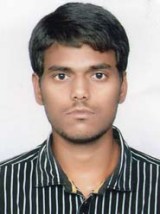 Qualification :                   M.Tech                                                Qualification :                   M.Tech                                                Experience (write a brief paragraph):      1 year 06 monthsWorking as an Asst Professor from 2th Jan 2017 to till now in (1 Year 6 months) Vaagdevi College of Engineering.Experience (write a brief paragraph):      1 year 06 monthsWorking as an Asst Professor from 2th Jan 2017 to till now in (1 Year 6 months) Vaagdevi College of Engineering.Area of Interest: Highway EngineeringArea of Interest: Highway EngineeringSubjects Taught: Building Materials & Construction Management, Transportation Engineering II, Highway Engineering GT Lab, Highway Engineering Lab.Subjects Taught: Building Materials & Construction Management, Transportation Engineering II, Highway Engineering GT Lab, Highway Engineering Lab.Projects guided:UG projectsPG projectsProjects guided:UG projectsPG projectsWorkshops/Seminars/FDP’s Organized:Workshops/Seminars/FDP’s Organized:Workshops/Seminars/FDP’s Attended:Actively participated in workshop on Pavement Design, Construction & Management System.Attended Autodesk Revit Architecture  for 5 days.Workshops/Seminars/FDP’s Attended:Actively participated in workshop on Pavement Design, Construction & Management System.Attended Autodesk Revit Architecture  for 5 days.